Denna handling ansluter sig mot VVS och Kyla AMA 195	VA-, VVS-, KYL- OCH PROCESSMEDIESYSTEM50	SAMMANSATTA VA-, VVS-, KYL- OCH PROCESSMEDIESYSTEM56.B	VärmevattensystemVärmesystemVärmesystem i PEX-, PEH-rörP	APPARATER, LEDNINGAR M M I RÖRSYSTEM ELLER RÖRLEDNINGSNÄTPJB.0	Sammansatta värmeväxlarenheterXxUponor Comfort Port SX 40Värmeväxlarpaket för markvärmeReglerventil KVs 2,8 Ställdon 24V, 0–10 V kan anslutas till Smatrix Move Pro X-159Cirkulationspump Wilo Stratos 25/1-8Tryckklass PN10Anslutning 1”PrimärTemp		25-60°CTryckfall		28 kPaFlöde		0,99 m3/hSekundärTemp		20-35°CTryckfall		54 kPaFlöde		2,41 m3/hXxUponor Comfort Port SX 60Värmeväxlarpaket för markvärmeReglerventil KVs 2,8 Ställdon 24V, 0–10 V kan anslutas till Smatrix Move Pro X-159Cirkulationspump Wilo Stratos 25/1-12Tryckklass PN10Anslutning 1 1/4”PrimärTemp		25-60°CTryckfall		30 kPaFlöde		1,49 m3/hSekundärTemp		20-35°CTryckfall		100 kPaFlöde		3,62 m3/hPN	RÖRLEDNINGAR M MPNU.512	Ledningar av PE-rör, tryckrörXxUponor Meltaway MatarrörMatarledningar av polyeten (PEH) enligt svensk standard SS 3362.Avsedda för ytvärme med en kontinuerlig drifttemperatur på maximalt 40 °C (momentant maximalt 50 °C)Tryckklass PN10Längder i fasta längder, 6m.Dimensioner:	75x6,8mm	110x6,6	160x9,5XxUponor Meltaway FördelningsrörMatarledningar av polyeten (PEH) enligt svensk standard SS 3362.Avsedda för ytvärme med en kontinuerlig drifttemperatur på maximalt 40 °C (momentant maximalt 50 °C)Tryckklass PN10Längder i fasta längder, 6m.Dimensioner:	75x6,8mm	110x6,6	160x9,5PNU.514	Ledningar av PEX-rör, tryckrörX1Uponor Meltaway PEXRör av polyeten (PE-Xb) Avsedd för värmesystem med en kontinuerlig drifttemperatur på maximalt 50 °C vid 4,5 bar Tryckklass PN6Längder i ringDimensioner:	25x2,3mmTillbehör:	Meltaway distansskenaPP	ANORDNINGAR FÖR FÖRANKRING, EXPANSION, SKYDD M M AV RÖRLEDNINGExempel på förläggningssätt: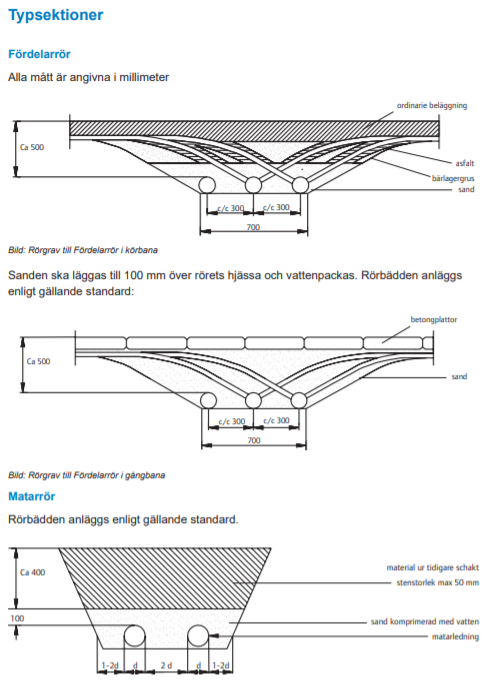 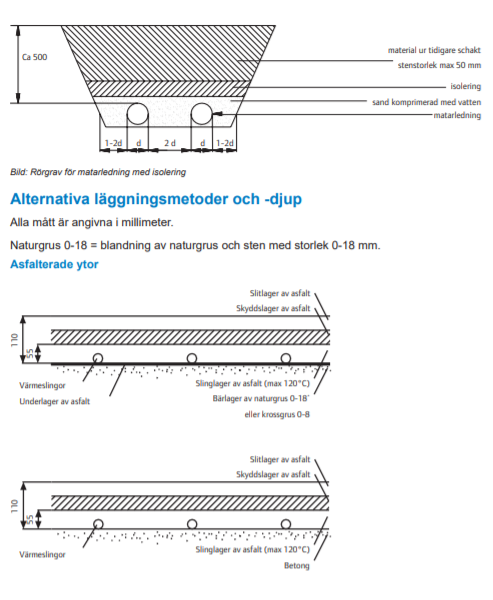 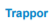 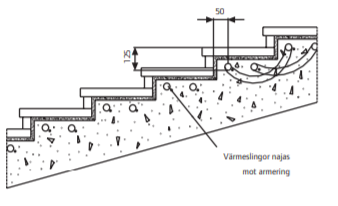 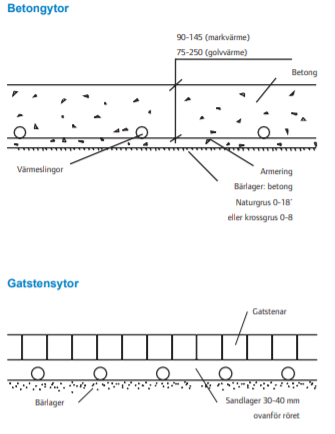 PPC	RÖRUPPHÄNGNINGSDON, EXPANSIONSELEMENT, RÖRGENOMFÖRINGAR M MPPC.1	Fästdon, fixeringar, styrningar m mFästdon, fixeringar och styrning enligt tillverkarens anvisningar.Klamringsavstånd för Meltaway PEX c/c 250 mm.PPC.21	Expansionselement till rörledningarExpansionsrör för värmeutvidgning ska normalt inte användas. Säkerställ termiskexpansion vid montage och fästdon. PPC.3	RörgenomföringarPPC.31	Rörgenomföringar i bjälklag eller vägg med skydd mot icke avsedd fixeringGenomföringar i konstruktionen görs så att genomföringsstället inte hindrar röret från att röra sig fritt (värmeutvidgning). PPC.33	Rörgenomföringar i bjälklag eller vägg som utgör brandcellsskiljande konstruktionGenomföringar utförs enligt tillverkarensanvisningar.PPC.342	Rörgenomföringar i bjälklag eller vägg med tätning till skydd mot radongenomträngningVid genomföring används godkänd rörtyp och anslutningsmetod. PPC.35	Rörgenomföringar i yttervägg eller yttertakVid genomföring används godkänd rörtyp och anslutningsmetod.UCB	STYRFUNKTIONSENHETER FÖR TEMPERATURUponor Smatrix Move PRO Regulator X-159Komplett regulator med inbyggd display i reglercentral.Enhet för automatisk trådbunden styrning av flera zoner, ex. snösmältning.Uponor Smatrix Move PRO reglercentral X-159Med Modbus RTU kommunikationTillbehör:Uponor Smatrix Move PRO Snösmältningsset S-152 + S-158Uponor Smatrix Utomhusgivare S-1XXYH	KONTROLL, INJUSTERING M MYHB	KONTROLLYHB.5	KONTROLL AV VVS-, KYL OCH PROCESSMEDIEINSTALLATIONERYHB.56	KONTROLL AV VÄRMESYSTEMVid tryck- och täthetskontroll av rörledningar med vatten ska fabrikantens anvisningar följas.Täthetsprovning med luft ska utföras enligt Arbetsmiljö Verkets krav.Trycksättning med luft eller gas ställer särskilda krav på kompetens för den som ska utföra trycksättningen, se Arbetsmiljöverkets föreskrifter.